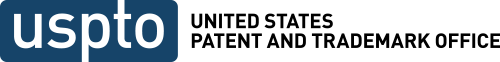 Patent Public Advisory Committee Fee Setting HearingUnited States Patent and Trademark Office600 Dulany Street, Alexandria, VA 22314Thursday, September 6, 20189:00 a.m.AgendaLivestream Informationhttps://livestream.com/accounts/4828334/events/83478559:00 AM: Welcoming Remarks Mike Walker, Vice Chair, Patent Public Advisory CommitteeDan Lang, Patent Public Advisory Committee Finance SubcommitteeAndrei Iancu, Under Secretary of Commerce for Intellectual Property and Director of the United States Patent and Trademark Office9:30 AM: General Commentary on USPTO Fee Setting Proposal Tony Scardino, Acting Deputy Under Secretary of Commerce for Intellectual Property and Acting Deputy Director of the United States Patent and Trademark Office9:45 AM: Overview of Fee Adjustment ProposalsBrendan Hourigan, Director, Office of Planning and Budget10:10 AM: Scheduled Testimony10:10 – 10:20 AM Roger Burleigh, Ericsson Inc.10:20 – 10:30 AM Lisa Jorgenson, American Intellectual Property Law Association10:30 – 10:40 AM Roland McAndrews, Intellectual Property Owners Association10:40 – 10:50 AM Mark Dickson, American Bar Association – Intellectual Property Law Section10:50 – 11:00 AM Paul Morinville, US Inventor11:00 – 11:10 AM Josh Malone, InventorClosing Remarks Mike Walker, Vice Chair, Patent Public Advisory Committee